МЕТОДИКА ПРОВЕДЕНИЯ СОЦИАЛИЗАЦИОННЫХ ЗАНЯТИЙ «ОТБОР СОДЕРЖАНИЯ СОЦИАЛИЗАЦИИ» И «ОЦЕНИВАНИЕ СОЦИАЛИЗОВАННОСТИ»Елена Николаевна ПодшиваловаГБПОУ «Первомайский техникум промышленности строительных материалов»ГБПОУ «Первомайский техникум промышленности строительных материалов» признан инновационной площадкой по реализации проекта по теме «Условия формирования позитивных социальных компетенций у обучающихся профессиональной образовательной организации». Инновационная деятельность построена на внедрении в организацию воспитательного процесса методик профессора С.Г. Молчанова  с целью определения дельты прироста позитивной социализованности обучающихся.Ключевые слова: общие компетенции, социализация, социализованность, позитивные социальные качества, методика В настоящее время результатом образования является не просто получение знаний, а познавательное и личностное развитие обучающихся в образовательном процессе. Федеральный Государственный образовательный стандарт среднего профессионального образования (ФГОС СПО-3) основывается на компетентностном подходе и представленные в нем общие (общекультурные) и профессиональные компетенции рассматриваются как результат освоения основной профессиональной образовательной программы по специальности. Анализ научных исследований по проблеме компетентностного подхода, позволяет определить понимание компетенции как «знание в действии» [1].  Учитывая актуальность проблем не только профессионального образования, но и социализации, определенный интерес для нас представляет и проблема формирования общих компетенций, которые С.Г. Молчанов предпочитает называть «социальными» [3, 4]. Общие компетенции (ОК), авторы ФГОС СПО-3, определяют, как совокупность социально-личностных качеств обучающегося или, уже, выпускника, обеспечивающих осуществление социально-профессиональной деятельности на определенном квалификационными требованиями, разрядами и прочим, уровне.Оценивается ли сегодня сформированность социально-личностных качеств? Если – да, то каким образом? При помощи какого инструментария? С.Г. Молчанов пишет по этому поводу: «В системе… образования создаются два продукта: 1) образованность и 2) социализованность…Образованность измеряется наблюдениями за освоенностью содержания образования…» [5, с. 302]. Например, экзамены, зачеты, контрольные работы и т.п.«А социализованность? … Почему результат обучения измеряется, а результат воспитания – нет? «Учебные достижения»… – да! А «…внеучебные достижения»… - нет. Таким образом, ФЗ «Об образовании…» (статья 97-ая) не исполняется. Возникает вопрос: не хотим исполнять (?) или не знаем, как?» [5, с. 303].А «вывод прост и понятен каждому: коли не измеряем, то и не управляем…» [5, с. 303]. Итак, воспитательная или внеаудиторная работа в образовательном учреждении СПО традиционно организуется по следующим направлениям:  - нравственное воспитание;- гражданско-патриотическое воспитание;- учебно-исследовательская деятельность;- формирование здоровьесберегающего пространства;- профилактика асоциальных явлений;- профориентационная работа;- профессиональное воспитание.Но не по одному из этих направлений не ведется мониторинг сформированности социально-личностных качеств обучающихся. В Статье 97 Федерального закона от 29 декабря 2012 г. N 273-ФЗ "Об образовании в Российской Федерации» говорится о мониторинге системы образования. Один из показателей мониторинга - «учебные и внеучебные достижения обучающихся» оценивается по:- удельному весу численности студентов очной формы обучения, получающих стипендии, в общей численности студентов очной формы обучения;- уровню безработицы выпускников, завершивших обучение по образовательным программам среднего профессионального образования в течение трех лет, предшествовавших отчетному периоду;- удельному весу численности выпускников, завершивших обучение по образовательным программам среднего профессионального образования, трудоустроившихся в течение одного года после завершения обучения, в общей численности выпускников, завершивших обучение по образовательным программам среднего профессионального образования [2].Но сегодня важно знать и учитывать не только вышеназванные показатели, при всей их несомненной важности. Важно также знать и оценивать, насколько выражены такие качества у молодежи, как ответственность, духовность, гражданственность. Именно об этих качествах говорил в Послании Собранию Президент Путин В.В. в 2012 г., работодателю важно, что выпускник образовательной организации профессионального образования обладал, кроме профессиональной теоретической и практической подготовленности, ещё и коммуникативными и социальными компетенциями (качествами). Известно, что развитие человека с его рождения проходит по двум основным направлениям: биологическое и социальное.В процессе развития он совершает те или иные действия и поступки, которые могут быть и негативными, и позитивными, но все равно человек движется вперед, по преимуществу, к позитивному. Такова природа человека.Преподаватель (педагог) в процессах обучения и воспитания обучающегося оказывает на него воздействие, результатом которого может быть, как изменение человека в лучшую сторону, но, может случиться так, что и в худшую.Слово «воспитание» в русском языке означает восхождение, возрастание. Само значение приставки «вос- (воз-)» в русском языке – вперед и вверх. Заметим также, что в ФЗ «Об образовании…» образование определено как «воспитание и обучение», причем «воспитание» стоит на первом месте. Но стоит ли оно на первом месте в реальности?На первом курсе по учебному плану программы подготовки специалистов среднего звена на обучение отводится 1404 часа. На проведение классных часов, т.е. воспитание – всего 39 часов. Примерно такое же соотношение объемов времени можно фиксировать и в школе, откуда черпается наш контингент. И вот преподаватели, в первую очередь, конечно же, классные руководители за это время  (39 часов) должны «наполнить» обучающегося таким образом, чтобы в его развитии было больше положительных изменений, чтобы увеличился прирост позитивных социальных качеств.Методика проведения социализационных занятий «Отбор содержания социализации» и «Оценивание социализованности» позволяет определить дельту прироста позитивной социализованности обучающихся.Каким образом? Рассмотрим этот вопрос подробно.Преподаватель профессионального цикла, формируя комплект контрольно-оценочных средств по дисциплине, указывает показатели оценки результата освоенных умений, усвоенных знаний, сформированности общих компетенций (Приложение 1) [1] . Но как можно определить, например, на сколько обучающийся «умеет  нести ответственность за собственные решения и поступки»? Оценка будет только субъективной.Если данную таблицу представить в другом виде (приложение 2) и применить методику в начале и в конце изучения дисциплины/курса, то тогда можно увидеть дельту прироста позитивной социализованности, и тогда оценка будет уже объективной.Мы говорим об этом уверенно, так как данную методику, предложенную профессором Сергеем Григорьевичем Молчановым, уже применяем в Первомайском техникуме и можем поделиться опытом.Используя методику, важно учитывать принцип гендерности, поскольку социализованность мужчины (юноши, мальчика) – это готовность к отцовству, а социализованность женщины (девушки, девочки) – готовность к материнству [3]. (сравним: В рамках методики «Отбор содержания социализации» сами обучающиеся выступают  в роли  экспертов.Вернемся к традиционному планированию воспитательной работы. В начале года классный руководитель спрашивает у обучающихся, какие они хотели бы провести мероприятия в новом учебном году. Хорошо, если ребята активны. Но большинство из них молчит, проявляя полное безразличие к происходящему. Из предложенных вариантов классный руководитель составляет план воспитательной  работы, включая также общие для всех групп внеклассные мероприятия.Инновационность методики ОСС состоит  в том, что она позволяет начать работу куратора (классного руководителя) в каждом новом учебном году с вопросов:«Какие качества вы, студенты, хотели бы обрести  (освоить)?Или:«Какие качества вы цените в вашем сверстнике, в вашей сверстнице?»  После обработки ответов, куратор будет знать, ответ на вопрос ЧТО? Что формировать, что воспитывать? Какие качества? Какие социальные компетенции? [4] Наши первые шаги по использованию новой методики «Отбор содержания социализации» заключались в следующем.Предложили студентам ознакомиться с матрицей основных (позитивных) гендерных и универсальных качеств личности (Приложение 3). Таблицы с перечнем качеств были размещены в учебных кабинетах, в фойе техникума.Через некоторое время провели классные часы, на которых предложили студентам выбрать 10 качеств в соответствии с инструкцией (Приложение 4). Полученные результаты классные руководители обработали,  результаты занесли  в электронную базу в программе Microsoft Office Excel. Данные результаты позволили каждому классному руководители установить количество выборов, «полученных» каждой компетенцией. Компетенции, «получившие» наибольшее количество выборов, фиксировались в сводный перечень, содержащий не более 10 слов. Этот перечень дает классному руководителю, педагогу-психологу, заместителю директора по воспитательной работе и родителям представление о том, на какие социальные компетенции ориентирована именно эта группа студентов. Пример 1: выбор позитивных социальных качеств студентами в 2015 году:Пример 2: выбор позитивных социальных качеств студентами в 2016 году:Использование методики «Оценивание социализованности юношей и (или) девушек (ОС-ЮД-ВПО)» возможно только после проведения  методики «Отбора содержания социализации (ОСС-ВПО)». Эта методика позволяет оценить выраженность именно тех качеств (социальных компетенций), которые выбрали сами студенты. В этом проявляется независимость от мнения взрослых оценки студентов. В экспертный лист помещаются наборы социальных компетенций, полученных в результате синтеза данных по первой методике, а также список студентов группы. Такой экспертный лист позволяет оценить:- степень выраженности каждой компетенции в отдельности; - степень выраженности всех компетенций у каждого студента группы.Предполагается, что каждый студент (юноша или девушка) выступят как в роли эксперта, так и в роли оцениваемого. Важно, что это будет оценка не со стороны классного руководителя, а со стороны самих ребят, именно в конкретной группе, именно «здесь и сейчас» [4]. Данную методику С.Г. Молчанов рекомендует проводить в форме социализационного занятия (классного часа). Классный руководитель проводит инструкцию по заполнению экспертных листов: проставить балльную оценку от 1 до 10 в строках напротив каждого качества и в столбцах напротив каждого имени. Пример заполненного экспертного листа показан на рисунке: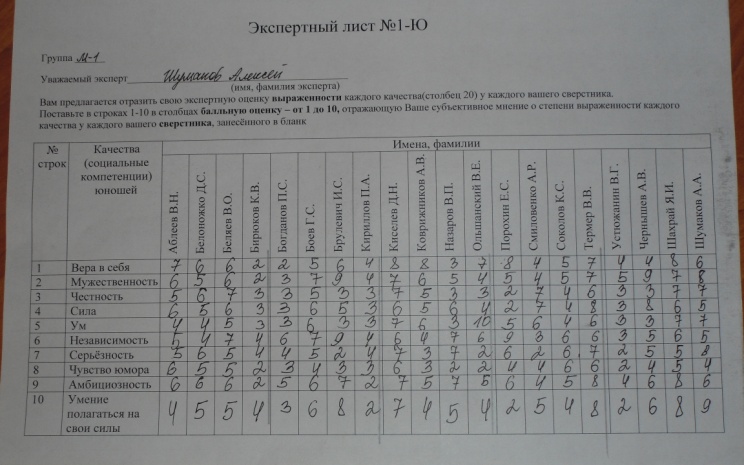 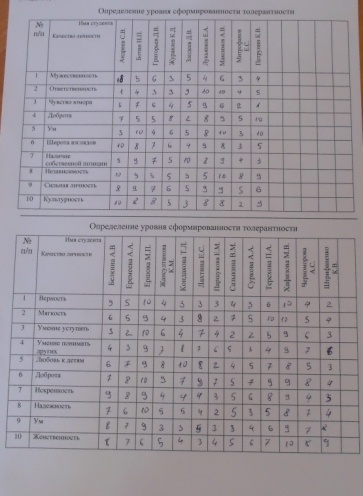            а)                                                                        б)Рисунок 1 – Заполненный по методике ОС-ЮД-ВПО экспертный лист:а) – в группе, где обучаются юноши и девушки;б) – в группе, где обучаются только юноши Такой опрос может проводиться систематически, например, 1 раз в семестр, или по окончанию учебного года. Сравнение числовых значений последовательно проведенных опросов послужит для фиксации динамики изменений выраженности компетенций, для фиксации дельты увеличения/уменьшения  выраженности каждой компетенции. Это и будет  мониторинг сформированности общих компетенций.Проведем анализ обработанных экспертных листов.Уже сам процесс обработки экспертных листов даёт классному руководителю, педагогу-психологу информацию для размышления. Приведем пример  - экспертный лист заполнен девушкой, которая обучается в нашем техникуме на 1 курсе. Она низко оценила выраженность качеств у своих сокурсниц и сокурсников. Но  именно у этой девушке  ребята проставили низкий показатель выраженности качеств, и рейтинг в группе у нее самый низкий. Это ли не повод для работы с девушкой индивидуально и классному руководителю, и психологу, и родителям самой девушки также.Рисунок 2 – Сводная  таблица оценивания выраженности качеств (девушки).Из сводной  таблицы видно, что при среднем значении по группе 6,7 у девушки степень выраженности выбранных группой качеств составляет всего 3,5 (max – 8,60).Педагогические коллективы техникума и его филиалов освоили первую методику (Методика отбора содержания социализации), в настоящее время заканчивается обработка результатов по второй методике (Методика оценивания социализованности юношей и (или) девушек). Но уже сейчас ясно, что на следующий учебный год необходимо внести корректировки:- в план воспитательной работы в группах, по техникуму в целом;- в индивидуальную работу с каждым студентом;- в индивидуальную работу с родителями, членами семьи (при необходимости).Для классных руководителей запланированы новые семинары-практикумы, методические занятия. Работы предстоит много. Но уже сегодня большинство преподавателей техникума уверены,  что  данные методики позволяют провести анализ и оценивание воспитательной работы на всех уровнях управления: персональном, групповом, административном, а также организовать эту деятельность исходя из потребностей студентов и их родителей, т.е. выполнить социальный заказ. Приложение 1Таблица 1Паспорт общих компетенций обучающихся (ФГОС СПО третьего поколения)Приложение 2Таблица 2Сравнение текстов ФГОС с компетенциями,названными в методике Молчанова С. Г.Приложение 3Перечень основных (положительных) гендерных (мужских и женских) иуниверсальных качеств Приложение 4Форма экспертных листов с инструкциями для отбора содержания социализацииБиблиографический списокКуракова, Г. В. Теоретический анализ дефиниции «общие компетенции учащихся» [Электронный ресурс] / Г. В. Куракова // Режим доступа: http://www.fan-nauka.narod.ru/2010.html, свободный. (0,6 п.л.)Федеральный закон от 29 декабря 2012 г. N 273-ФЗ "Об образовании в Российской Федерации».Молчанов С.Г. Новая «Воспитательная компонента» в дошкольной образовательной организации [Текст] / С.Г. Молчанов // Челябинский гуманитарий 2014 , № 4 (29)Молчанов, С. Г. Методики отбора содержания социализации (ОСС-ВПО) и оценивания социализованности юношей и (или) девушек (ОС-ЮД-ВПО) в образовательном учреждении высшего профессионального образования: пособие для кураторов академических групп вузов. [Текст] / С. Г. Молчанов. – Челябинск: Энциклопедия, 2013 – 64 с. Молчанов С.Г. Поступок и действие: внеучебные и учебные достижения в образовании. В сб.: Актуальные проблемы дошкольного образования: основные тенденции и перспективы развития в контексте современных требований: сб. матер. XIV-ой международной научн.-практ. конф. –Челябинск: изд-во Челябинского гос. пед. ун-та. 2016. – 494 с. (с. 301-309)  учебное занятие=>обучение=>образованность(образовательноезанятие)(способ работы)(З.У.Н.)классный час=>воспитание=>социализованность)(социализационное занятие)(способ работы)Качества, которые хотели бы видеть в своих сверстницахКачества, которые хотели бы видеть в сверстникахКачества, которые хотели бы видеть в сверстницах (д/д)Качества, которые хотели бы видеть в своих сверстниках (д/ю)Качества, которые хотели бы видеть в своих сверстниках (ю/ю.)ВерностьМужественностьВера в себя                                           МягкостьОтветственностьМужественностьУмение уступитьЧувство юмораЧестностьУмение понимать другихДобротаСилаЛюбовь к детямУмУмДобротаШирота взглядовНезависимостьИскренностьНаличие собственной позицииСерьёзностьНадежностьНезависимостьЧувство юмораУмСильная личностьАмбициозностьЖенственностьКультурностьУмение полагаться на свои силы12345678910111213   А.   А.   М.   К.  Т.  Е.  Е.  В.  А.  П.  М.  А.  К.Верность6,66,38,15,34,58,55,18,46,56,97,77,56,0Мягкость7,46,28,55,24,27,53,27,36,37,87,46,95,7Умение уступить6,95,78,35,04,17,13,97,15,77,87,37,34,7Умение понимать других7,66,38,84,24,57,53,17,26,57,46,87,25,8Любовь к детям8,77,58,67,26,58,93,18,67,98,18,98,87,1Доброта8,77,59,07,55,48,63,28,17,67,88,38,36,4Искренность7,35,98,56,35,28,53,66,56,97,58,07,66,4Надежность7,85,78,73,75,18,32,37,55,66,87,56,84,9Ум7,75,28,22,15,68,12,75,64,04,19,15,33,7Женственность9,36,79,54,54,09,44,58,77,17,48,37,97,6Всего:78,163,086,450,948,982,334,675,164,271,679,273,658,4Среднее значение 7,86,38,65,14,98,23,57,56,47,27,97,45,8Среднее значение по группе6,76,76,76,76,76,76,76,76,76,76,76,76,7Рейтинг49111122135873610Целевая направ-ленностьОбщие компетенцииПоказателиМировоззренческие компетенцииОК 1. Понимать сущность и социальную значимость своей будущей профессии, проявлять к ней устойчивый интерес.ОК 3. Принимать решения в стандартных и нестандартных ситуациях и нести за них ответственность.ОК 9. Ориентироваться в условиях частой смены технологий в профессиональной деятельности.- понимание ценностных смыслов общечеловеческой культуры; - осознание своей роли и умение ориентироваться в окружающем пространстве, выбирать ценностно-смысловые ориентиры для поступков и решений; - опыт освоения общественных явлений и традиций в жизни человека; - этническая идентификация; умение адаптироваться в поликультурном обществе. Социально-личностные компетенцииОК 3. Принимать решения в стандартных и нестандартных ситуациях и нести за них ответственность.ОК 8. Самостоятельно определять задачи профессионального и личностного развития, заниматься самообразованием, осознанно планировать повышение квалификации.ОК 10. Исполнять воинскую обязанность, в т.ч. с применением полученных профессиональных знаний (для юношей).- умение нести ответственность за собственные решения и поступки;- инициативность и мобильность;- социальное взаимодействие;- политическая и гражданская активность, выполнение гражданского долга;Гностические компетенцииОК 2. Организовывать собственную деятельность, выбирать типовые методы и способы выполнения профессиональных задач, оценивать их эффективность и качество.ОК 4. Осуществлять поиск и использование информации, необходимой для эффективного выполнения профессиональных задач, профессионального и личностного развития.ОК 5. Использовать информационно-коммуникативные технологии в профессиональной деятельности.- владение навыками организация продуктивной учебно-познавательной деятельности; - умение аналитически мыслить; - готовность и способность к самообразованию; - функциональная грамотность.Информационно-коммуникативные компетенцииОК 4. Осуществлять поиск и использование информации, необходимой для эффективного выполнения профессиональных задач, профессионального и личностного развития.ОК 5. Использовать информационно-коммуникативные технологии в профессиональной деятельности.ОК 6. Работать в коллективе и команде, эффективно общаться с коллегами, руководством, потребителями.- осознание своего места в инфосреде; - владение современными информационными технологиями;- владение навыками делового общения, устной и письменной речи, навыками работы с документами;- умение презентовать себя и свой коллектив, продуктивно взаимодействовать в команде.Профессионально-трудовые компетенцииОК 7. Брать на себя ответственность за работу членов команды (подчиненных), результат выполнения заданий.ОК 8. Самостоятельно определять задачи профессионального и личностного развития, заниматься самообразованием, осознанно планировать повышение квалификации.ОК 9. Ориентироваться в условиях частой смены технологий в профессиональной деятельности.- знание экономико-правовых основ и умение ориентироваться в социально-экономической ситуации, на рынке труда;- владение этикой гражданско-трудовых взаимоотношений, умение нести профессиональную индивидуальную и коллективную ответственность; - профессиональное самоопределение;- готовность к реализации трудовых прав и обязанностей.Компетенции самосовер-шенствованияОК 4. Осуществлять поиск и использование информации, необходимой для эффективного выполнения профессиональных задач, профессионального и личностного развития.ОК 8. Самостоятельно определять задачи профессионального и личностного развития, заниматься самообразованием, осознанно планировать повышение квалификации.- освоение способов физического, духовного, интеллектуального и профессионального саморазвития, личной рефлексии; - планирование и организация своей деятельности, самоопределение, непрерывное самообразование, повышение квалификации; - развитие личностных качеств; - включенность в общественную работу.V. ТРЕБОВАНИЯ К РЕЗУЛЬТАТАМ ОСВОЕНИЯ ОСНОВНОЙ  ПРОФЕССИОНАЛЬНОЙ ОБРАЗОВАТЕЛЬНОЙ ПРОГРАММЫСОЦИАЛЬНЫЕ КОМПЕТЕНЦИИ(по С. Г. МОЛЧАНОВУ)5.1. Техник должен обладать общими компетенциями,включающими в себя способность:ОК 1. Понимать сущность и социальную значимость своей будущей профессии, проявлять к ней устойчивый интерес.аналитичность,вера в себякультурностьтолерантностьдух соревнованияОК 2. Организовывать собственную деятельность, выбирать типовые методы и способы выполнения профессиональных задач, оценивать их эффективность и качество.аналитичностьответственностьграмотностьактивностьготовность к действиюумение полагаться на свои силыОК 3. Принимать решения в стандартных и нестандартныхситуациях и нести за них ответственность.быстрота в принятии решенияответственность вера в себяразвитая интуицияналичие собственной позицииОК 4. Осуществлять поиск и использование информации,необходимой для эффективного выполнения  профессиональных задач, профессионального и личностного развития.готовность к самообразованиютрудолюбиеработоспособностьОК 5. Использовать информационно-коммуникационные технологии в профессиональной деятельности.владение ИКТширота взглядовОК 6. Работать в коллективе и в команде, эффективно общаться с коллегами, руководством, потребителями.терпимостькультурностьпунктуальностьобщительностьОК 7. Брать на себя ответственность за работу членов команды (подчиненных), за результат выполнения заданий.ответственностьспособность вести за собойуверенность в себеОК 8. Самостоятельно определять задачи профессионального и личностного развития, заниматься самообразованием, осознанно планировать повышение квалификации.пассионарностьинициативноситьпунктуальностьубежденностьОК 9. Ориентироваться в условиях частой смены технологийв профессиональной деятельности.готовность к действиюуверенность в себеОК 10. Исполнять воинскую обязанность, в том числе с применением полученных профессиональных знаний (для юношей).гражданственность атлетичностьагрессиивностьКачестваКачестваКачестваКачестваЖенскиеУниверсальныеУниверсальныеМужские1 (21)2 (66)2 (66)3 (19)Верность 
Доверчивость 
Женственность 
Жизнерадостность 
Забота о людях 
Застенчивость 
Инфантильность
Любовь к детям 
Мягкость 
Нежность 
Нелюбовь к брани (ругательствам) 
Очаровательность 
Обаяние 
Привязанность 
Сострадание 
Способность утешать 
Теплота 
Тихий голос 
Умение понимать других 
Умение сочувствовать 
Умение уступить Активность 
Беззаботность 
Беспечность 
Бодрость 
Быстрота в принятии решений 
Великодушие 
Восприимчивость 
Вспыльчивость 
Высокая мораль 
Готовность к действию 
Гуманность Гражданственность
Демократичность 
Дисциплинированность 
Доброта Духовность
Живость 
Задумчивость 
Зрелость 
Импульсивность 
Искренность 
Искушенность 
Консервативность 
Культурность 
Модность 
Надежность 
Напряженность 
Необычность 
Неторопливость 
Общительность 
Оживленность 
Оптимизм 
Опытность Основательность 
Ответственность 
Открытость умаПассионарность 
Привлекательность 
Прямота 
Пунктуальность 
Работоспособность 
Развитая интуиция 
Развитое воображение 
Романтичность Светскость 
Серьезность 
Скромность 
Тактичность 
Терпеливость 
Терпимость (толерантность) 
Трудолюбие 
Убежденность 
Уважительность 
Уверенность в себе 
Ум 
Умеренность 
Упорство 
Честность 
Чистоплотность 
Чувство юмора 
Шутливость 
Широта взглядов 
Экстравагантность 
Энергичность 
ЯркостьАгрессивность (конструктив.) 
Амбициозность 
Аналитичность 
Атлетичность 
Вера в себя 
Дух соревнования 
Индивидуализм 
Мужественность 
Наличие собственной позиции 
Напористость 
Независимость 
Сила 
Сильная личность 
Склонность вести за собой 
Склонность к доминированию 
Склонность к риску 
Способность к лидерству 
Способность защищать свои взгляды 
Умение полагаться на свои силы Инструкция № 1. Уважаемые ребята! Вам предстоит выступить в качестве экспертов. Внимательно прочитайте наименование всех качеств, приведенных в таблице 1. И назовите (отберите) только 10 из них, которые, как вам кажется (как экспертам), вы хотели бы видеть в своих сверстниках. Расположите эти 10 качеств в столбик на первом листе. При выполнении этого задания вы можете избирать слова из всех столбцов, но, в первуюочередь, слова, приведенные во 2-ом и 3-ем столбцах, поскольку отобрать (как эксперты)вы должны только те качества, которые вы хотели бы видеть в сверстнике.Первый листИнструкция № 2. Уважаемые ребята! А теперь еще раз внимательно прочитайте наименование всех качеств, приведенных в таблице 1. И отберите только 10 из них, которые, как вам кажется (как экспертам), вы хотели бы видеть в своей сверстнице. Расположите эти 10 качеств в столбик на втором листе. При выполнении этого задания вы можете избирать слова из всех столбцов, но, в первую очередь, слова, приведенные в 1-ом и 2-ом столбцах, поскольку отобрать вы должны только качества, которые вы хотели бы видеть в сверстнице. Второй листУкажите Ваш возраст: __________лет